Worksheet 1Matching ActivityWorksheet 2Detail Question & Discussion Question1. Is graffiti is illegal?  2. How can graffiti accept as a regal form?3. What could be problems of graffiti artwork in the city?4. According to Stowers, what makes graffiti consider to have art form?5. Do you agree with Stowers or disagree ? 6. Could you why you agree/ disagree about graffiti is consider as a art form? ☐ Listening   ☐ Speaking   ☐ Reading   ☐ Grammar  ☐ WritingTopic:  Would you like to have graffiti in your wall?Instructor:Ellen KimLevel:IntermediateStudents:13Length:30 MinutesMaterials:13 copies of the reading worksheet13 copies of vocabulary/ comprehension worksheetWhite board, computer, monitor or projector, power pointPens, Board & markers, and papersAims: - To develop intensive reading skill by answering guiding questions and CCQ  to find the main idea and answering literal and applied questions to understand the details. Based on the understanding, students can debate with their view point.To learn about  Graffiti, VandalismTo learn about related new vocabulary about the subject by filling out worksheet, and listening to the teacher’s explanation, answering concept checking question.To learn about how convince other people who does have different idea.Language Skills:Reading: worksheet, guiding question, comprehension questions and the reading text Speaking: partner discussion to answer the guiding questionWriting : summarizing, dividing fact and opinion, preparing supporting idea Listening: teacher’s explanation about new vocabulary and partner discussion and group discussionLanguage Systems:Lexis: graffiti, vandalism, shoplift, revenue, littering and loitering, taggers(graffiti tagger), eyesore, provocative, sentiment, nuisance, legitimate form, mural, brutality, aesthetic, wildstyle, interlocking, hefty, inclusion, execute, parodyingPhonology: practicing new vocabularyFunction: understanding the subject and setting up own opinion, and supporting the idea by using text   Assumptions:Ss haven been exposed art experience.Ss know what street art is.Ss may have a lot of interesting in art and public institution.Ss know the teacher’s style of teaching- apart from a substitute teacher.Ss can speak and write in English.Anticipated Errors and Solutions:Ss may have different pace to understand in reading.Teacher can introduce unknown vocabulary and make them guess base on background knowledge...Some Ss will have difficulty in doing the comprehension question work sheet.Have Ss do themselves first and give some help. If they still don’t know, explain the general story of the text.        If Ss need more time to finish their activity Be flexible with the time. Give Ss more time to finish their activity and cut off the time of post activity        If Ss finished their activity early Give Ss an extra comprehension question work sheet.References:http://iml.jou.ufl.edu/projects/fall07/Sanchez/art.htmlhttp://iml.jou.ufl.edu/projects/fall07/Sanchez/vandalism.htmlLead-InLead-InLead-InLead-InMaterials: photos, PPT, computer, monitorMaterials: photos, PPT, computer, monitorMaterials: photos, PPT, computer, monitorMaterials: photos, PPT, computer, monitorTimeSet UpStudent ActivityTeacher Talk3minsWhole class(Greeting)Hello every one, how are you?(Eliciting) Before starting a class, I am going to introduce interesting picture on the street.You can guess what it is.Let’s see!!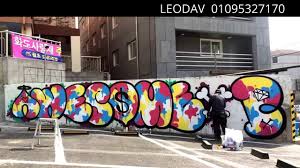 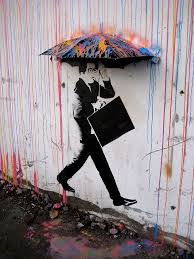 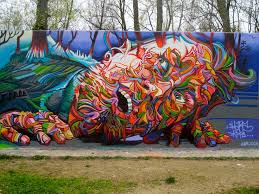 Do you know what it is?(Ss answer “Street art, wall paining!!)Some students may say “ Graffiti”That‘s right!!Today we are going to study about the graffiti.Let’s start!Pre-ActivityPre-ActivityPre-ActivityPre-ActivityMaterials:Vocabulary worksheet, hand out, board, marker, power pointMaterials:Vocabulary worksheet, hand out, board, marker, power pointMaterials:Vocabulary worksheet, hand out, board, marker, power pointMaterials:Vocabulary worksheet, hand out, board, marker, power pointTimeSet UpStudent ActivityTeacher Talk7minsWhole classIndividual  activityWhole classListen& SpeakingMatching activityTeacher hand out reading textBefore going over the reading material, let’s learn some new vocabulary for this article.Be prepare the PPT for new vocabularyNew Vocabularyshoplift,  littering and loitering, taggers(graffiti tagger), eyesore, provocative, sentiment, mural, brutality, aesthetic, wildstyle, interlocking, hefty, inclusion, execute, parodying, anonymity, truancy(T give new vocabulary to Ss, ask to them what it means, and give them definition,  let them speak up them)T:“Truancy”  “Truancy” means(  Truancy is when children stay away from school without permission) (T explains the word.)Check the vocabulary worksheet!CCQAre you approaching too fast?What are you supposed to do?How much time do you have?(Distribute the worksheet and monitor discreetly)Let’s check the answer together.Main ActivityMain ActivityMain ActivityMain ActivityMaterials: board, marker, reading text, comprehension, question  and discussion worksheetMaterials: board, marker, reading text, comprehension, question  and discussion worksheetMaterials: board, marker, reading text, comprehension, question  and discussion worksheetMaterials: board, marker, reading text, comprehension, question  and discussion worksheetTimeSet UpStudent ActivityTeacher Talk10minsIndividually pairScanning for details(Distribute the work sheet)T: now we are going to read the article which I handed out.InstructionYou will get a different thought article but same subject, and will share information with your partner after finishing the reading text.Compare the idea and filling out worksheet 2 form about preparation of discussionAfter finished all, divide two parts, agree or disagree, and do the debate activity. T: If you have any concern about vocabulary, let me know during the reading.You will have 10 mines and read and think about the question that I wrote in the white board.During the student’s readingTeacher writes the question down on the board.“Do you like to have graffiti in your wall/ in other words, Do you agree that people should consider graffiti as an art form and respect them?” Before having a discussion, we can go over reading set to check a main idea and detail with your partner. Let students fill out a form whether agree or notYou will have 1 min left; do you need more time to finish?Ss: yes we need.( give 1~2 mins more)
CCQThe question is clear enough?What are you supposed to do?How much time do you have?Post ActivityPost ActivityPost ActivityPost ActivityMaterials: Paper, pencil & pen Materials: Paper, pencil & pen Materials: Paper, pencil & pen Materials: Paper, pencil & pen TimeSet UpStudent ActivityTeacher Talk10 minsWhole classgroupWhole classFree productionFeedback: Speaking (listening \T:  Let’s divide two parts and talk about positive things and negative things about graffitiT: Ask them why they agree or disagree of thatT:  organize answer from SsCCQIs their answer is relevant?Writing o the board is clear enough?What are you supposed to do?How much time do you have?T: Did you have fun today?Did you learn something about fashion designer?What did you learn?Good job everyone!  I hope you enjoyed today’s lesson. Tomorrow we will be continued to talk about it.SOS ActivitySOS ActivitySOS ActivitySOS ActivityMaterials: Materials: Materials: Materials: TimeSet UpStudent ActivityTeacher Talk1minWhole classIf you can’t finish activity, you could tell them you can finish in your house.Does anybody convince them through the class time?LexisDefinitiontruancy : Shoplift:revenue:Scribbled :  eyesore provocative :sentiment : nuisance: brutality : aesthetic:to steal (merchandise) as a shoplifterThe income of a government from taxation, excise duties, customs, orother sources, appropriated to the payment of the public expenses.You write it quickly and roughly.something unpleasant to look at:tending or serving to provoke; inciting, stimulating, irritating, or vexingA thought influenced by or proceeding from feeling or emotion.something offensive or annoying to individuals or to thecommunity, especially in violation of their legal rights The quality of being brutal; cruelty; savagery.relating to the science of aesthetics; concerned with the study of themind and emotions in relation to the sense of beauty when children stay away from school without permission